MOD	RCC/23A8/1RÉSOLUTION 15 (RÉV.)Recherche appliquée et transfert de technologieLa Conférence mondiale de développement des télécommunications (),rappelanta)	 ;b)	l'Engagement de Tunis, par lequel sont reconnus les principes de l'accès universel, non discriminatoire, équitable et financièrement abordable aux technologies de l'information et de la communication (TIC) pour toutes les nations et partout (voir les paragraphes 15, 18 et 19);c)	reconnaissanta)	que beaucoup de pays tireraient profit du transfert de technologie, dans des domaines très divers;)	que les coentreprises peuvent constituer un moyen de transfert de technologie efficace;)	que les séminaires et la formation organisés par divers pays ainsi que par des organisations internationales ou régionales ont contribué au transfert de technologie et, par conséquent, au développement des réseaux TIC;)	que les fournisseurs d'équipements et de services TIC sont des partenaires importants, en ce sens qu'ils garantissent le flux de technologie vers les pays en développement et qu'ils sont prêts à conclure librement de tels arrangements;)	que la recherche appliquée constitue une activité prometteuse pour les pays en développement;)	qu'un grand nombre d'ingénieurs originaires de pays en développement contribuent à la recherche appliquée dans les pays développés;)	que les instituts de recherche des pays développés disposent de moyens humains et matériels considérables comparés aux pays en développement;)	que le développement d'un partenariat et d'une coopération entre les centres de recherche appliquée et les laboratoires améliore le transfert de technologie,décide1'''	que, sur la base d'un accord entre les parties concernées, le transfert de technologie dans le domaine des télécommunications/TIC, qui est dans l'intérêt des pays en développement1, doit être renforcé autant que possible, s'agissant aussi bien des techniques classiques que des nouvelles technologies et des nouveaux services ;	que les pays en développement et les pays développés doivent continuer de coopérer par le biais d'échanges d'experts, de l'organisation de séminaires, d'ateliers spécialisés et de réunions et de la mise en place de réseaux de coopération entre organismes de recherche appliquée dans le domaine des télécommunications, à l'aide de moyens de téléconférence, etc.;	que les pays bénéficiaires doivent être encouragés à recourir systématiquement et d'une manière optimale au transfert de technologie dans leur pays,charge le Directeur du Bureau de développement des télécommunicationsen collaboration avec les organisations internationales, régionales ou sous-régionales concernées et compte tenu des documents adoptés par les première et seconde phases du Sommet mondial sur la société de l'information (SMSI):1	de continuer à organiser des séminaires, des ateliers spécialisés ou des formations dans le domaine des télécommunications/TIC, afin d'élever le niveau technologique des pays en développement;2	de continuer à promouvoir l'échange d'informations entre les organisations internationales, les pays donateurs et les pays bénéficiaires en ce qui concerne le transfert de technologie, en les aidant à mettre en place des réseaux de coopération entre instituts de recherche dans le domaine des télécommunications des pays en développement et des pays développés;3	de contribuer à l'élaboration de mandats garantissant le transfert de technologie;4	de continuer à élaborer des manuels relatifs au transfert de technologie;5	de veiller à ce que ces manuels soient diffusés aux pays en développement et à ce que les utilisateurs soient bien initiés à leur utilisation;6	d'encourager l'organisation, par des organismes de recherche de pays développés, d'ateliers spécialisés dans des pays en développement;7	d'aider financièrement des organismes de recherche de pays en développement, afin qu'ils puissent participer à certains ateliers et réunions bien connus dans le domaine de la recherche;8	d'établir un modèle de contrat pouvant être passé entre différents instituts de recherche, définissant les modalités de leur partenariatinvite les pays en développementà continuer de concevoir de nouveaux projets de recherche en matière de TIC et à les présenter aux instituts de recherche appliquée existants, afin de faciliter la coopération avec d'autres instituts de recherche de pays développésinvite les fournisseurs d'équipements et de services de télécommunicationconformément à la Déclaration de principes de Genève (première phase du SMSI) et à l'Engagement de Tunis (seconde phase du SMSI), à mettre à la disposition de leurs clients des pays en développement les nouvelles technologies et le savoir-faire qui s'y rapporte, de leur plein gré ou conformément à des principes commercialement viables,demande instamment aux organisations internationales et aux pays donateursd'aider les pays en développement à réfléchir aux moyens d'améliorer le transfert de technologie et de créer des centres de recherche appliquée et des laboratoires dans le domaine des TIC, y compris l'assistance technique et financière.______________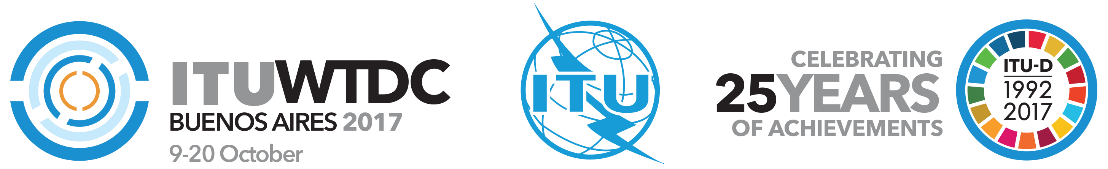 Conférence mondiale de développement des télécommunications (CMDT-17)Buenos Aires, Argentine, 9-20 octobre 2017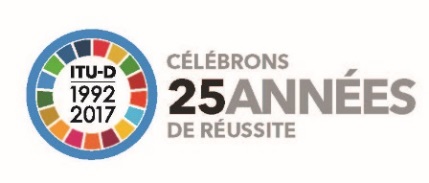 SÉANCE PLÉNIÈRESÉANCE PLÉNIÈREAddendum 8 au
Document WTDC-17/23-F4 septembre 2017Original: russeEtats Membres de l'UIT, membres de la Communauté régionale des communications (RCC)Etats Membres de l'UIT, membres de la Communauté régionale des communications (RCC)Etats Membres de l'UIT, membres de la Communauté régionale des communications (RCC)PROJET DE Révision de la Résolution 15 de la CMDT – Recherche appliquée et transfert de technologiePROJET DE Révision de la Résolution 15 de la CMDT – Recherche appliquée et transfert de technologiePROJET DE Révision de la Résolution 15 de la CMDT – Recherche appliquée et transfert de technologieDomaine prioritaire:–	Résolutions et recommandationsRésumé:Ce thème de travail est intrinsèquement lié aux questions concernant la normalisation des nouvelles technologies et leur adoption dans des conditions non discriminatoires. A cet égard, l'UIT-D doit poursuivre ses travaux, en collaboration avec l'UIT-T et l'UIT-R, afin de répondre aux besoins des pays en développement dans leurs efforts visant à assurer un accès non discriminatoire aux moyens, services et applications reposant sur les télécommunications et les technologies de l'information filaires et hertziennes, y compris à la recherche appliquée et au transfert de technologie, selon des modalités mutuellement convenues,  établis sur la base de recommandations de l'UIT-T et de l'UIT-R. L'UIT-D doit également encourager, dans toute la mesure possible, la coopération entre les membres de l'Union sur les questions relatives à la normalisation et à l'adoption de nouveaux moyens, services et applications reposant sur les télécommunications et les technologies de l'information, y compris en ce qui concerne les résultats de la recherche appliquée et les travaux découlant du transfert de technologie, selon des modalités mutuellement convenues.Résultats attendus:La CMDT-17 est invitée à examiner et à approuver les modifications apportées à la Résolution 15 (Rév.Hyberabad, 2010), telles qu'elles figurent dans l'annexe du présent document.Références:Résolution 15 (Rév.Hyderabad, 2010).Domaine prioritaire:–	Résolutions et recommandationsRésumé:Ce thème de travail est intrinsèquement lié aux questions concernant la normalisation des nouvelles technologies et leur adoption dans des conditions non discriminatoires. A cet égard, l'UIT-D doit poursuivre ses travaux, en collaboration avec l'UIT-T et l'UIT-R, afin de répondre aux besoins des pays en développement dans leurs efforts visant à assurer un accès non discriminatoire aux moyens, services et applications reposant sur les télécommunications et les technologies de l'information filaires et hertziennes, y compris à la recherche appliquée et au transfert de technologie, selon des modalités mutuellement convenues,  établis sur la base de recommandations de l'UIT-T et de l'UIT-R. L'UIT-D doit également encourager, dans toute la mesure possible, la coopération entre les membres de l'Union sur les questions relatives à la normalisation et à l'adoption de nouveaux moyens, services et applications reposant sur les télécommunications et les technologies de l'information, y compris en ce qui concerne les résultats de la recherche appliquée et les travaux découlant du transfert de technologie, selon des modalités mutuellement convenues.Résultats attendus:La CMDT-17 est invitée à examiner et à approuver les modifications apportées à la Résolution 15 (Rév.Hyberabad, 2010), telles qu'elles figurent dans l'annexe du présent document.Références:Résolution 15 (Rév.Hyderabad, 2010).Domaine prioritaire:–	Résolutions et recommandationsRésumé:Ce thème de travail est intrinsèquement lié aux questions concernant la normalisation des nouvelles technologies et leur adoption dans des conditions non discriminatoires. A cet égard, l'UIT-D doit poursuivre ses travaux, en collaboration avec l'UIT-T et l'UIT-R, afin de répondre aux besoins des pays en développement dans leurs efforts visant à assurer un accès non discriminatoire aux moyens, services et applications reposant sur les télécommunications et les technologies de l'information filaires et hertziennes, y compris à la recherche appliquée et au transfert de technologie, selon des modalités mutuellement convenues,  établis sur la base de recommandations de l'UIT-T et de l'UIT-R. L'UIT-D doit également encourager, dans toute la mesure possible, la coopération entre les membres de l'Union sur les questions relatives à la normalisation et à l'adoption de nouveaux moyens, services et applications reposant sur les télécommunications et les technologies de l'information, y compris en ce qui concerne les résultats de la recherche appliquée et les travaux découlant du transfert de technologie, selon des modalités mutuellement convenues.Résultats attendus:La CMDT-17 est invitée à examiner et à approuver les modifications apportées à la Résolution 15 (Rév.Hyberabad, 2010), telles qu'elles figurent dans l'annexe du présent document.Références:Résolution 15 (Rév.Hyderabad, 2010).